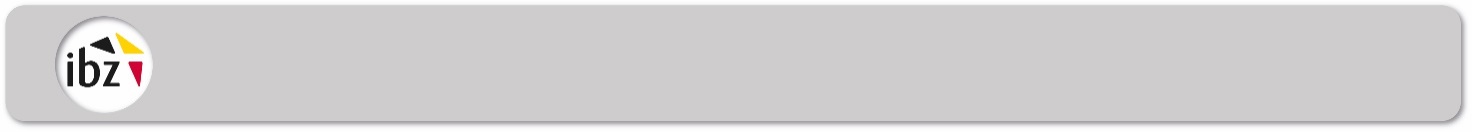 Ontvangstbewijs stukken van het stembureauAan(Naam van voorzitter of bijzitter)Stembureau (nr): KieskantonHet proces-verbaal (in drievoud)Het proces-verbaal (in drievoud)Omslag van de USB-sticks en bijhorende kerncijferrapportenOmslag van de USB-sticks en bijhorende kerncijferrapportenEen omslag met de geregistreerde stembiljettenEen omslag met de geregistreerde stembiljetten Een omslag met de geannuleerde stembiljetten Een omslag met de geannuleerde stembiljetten Een omslag met één aanstiplijst Een omslag met één aanstiplijst Een omslag met de lijst voor de betaling van de presentiegelden  Een omslag met de lijst voor de betaling van de presentiegelden  Eventuele gebreken: Eventuele gebreken: Eventuele gebreken: Namen van eventuele getuigen: Namen van eventuele getuigen: Namen van eventuele getuigen:Handtekening door de voorzitter van het kantonhoofdbureau Handtekening door de voorzitter van het kantonhoofdbureau Handtekening door de voorzitter van het kantonhoofdbureau DatumNaam en handtekening